       Об  обеспечении пожарной безопасности        на весенне-летний период 2019 года на       территории Эльбарусовского сельского       поселения        В целях предупреждения  пожаров  в весенне-летний период  на территории поселения в соответствии с п. 8.9 ст. 14 федерального  закона «Об общих принципах организации местного самоуправления в Российской Федерации» от 06.10.2003г. № 131-ФЗ и с  требованиями пожарной безопасности                                              п о с т а н о в л я е т :          1. Утвердить план мероприятий по обеспечению пожарной безопасности на 2019 год         2.Заведующей Эльбарусовским ЦСДК структурного подразделения МАУК «Централизованная клубная система Мариинско-Посадского района» Ашуркиной С.М. организовать среди населения разъяснительную работу  по профилактике пожаров, обеспечению пожарной безопасности.         3. Рекомендовать  директору МБОУ «Эльбарусовская СОШ» Ефимову Д.А. провести с учащимися школы  разъяснительную работу по  недопущению  пожаров.          4. Настоящее постановление вступает в силу с момента подписания и подлежит  официальному опубликованию.                         .              Глава администрации Эльбарусовскогосельского поселения                                                                          В.Н.АндреевПЛАН  МЕРОПРИЯТИЙЭльбарусовского сельского поселенияпо обеспечению пожарной безопасности на 2019 годЧĂВАШ РЕСПУБЛИКИСĚнт ĚрвĂрри РАЙОНĚ 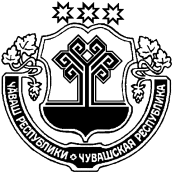 ЧУВАШСКАЯ РЕСПУБЛИКА МАРИИНСКО-ПОСАДСКИЙ РАЙОН  ХУРАКАССИ  ПОСЕЛЕНИЙĚН ЯЛ ХУТЛĂХĚ ЙЫШĂНУ« 20  » ҫу 2019 ҫ № 43Хуракасси ялěАДМИНИСТРАЦИЯЭЛЬБАРУСОВСКОГО  СЕЛЬСКОГОПОСЕЛЕНИЯ ПОСТАНОВЛЕНИЕ«  20 » мая  2019  г № 43деревня ЭльбарусовоУтвержденопостановлением  администрацииЭльбарусовского сельскогопоселения от 20.05.2019 № 43№ п/пНаименование мероприятийсрокиответственные1Организовать и провести в каждом населенном пункте на территории сельского поселения встречи, сходы с населением по вопросам пожарной безопасности. Организовать обучение мерам пожарной безопасности,  а также содержания и применения первичных средств пожаротушения;До 31 мая 2019 г.Глава сельского поселения, работники муниципальной пожарной охраны, депутаты Собрания депутатов2Распространить среди населения средства наглядной противопожарной пропаганды: буклеты, 
памятки, выписки из Правил пожарной безопасности. Довести до сведения населения информацию о функционировании телефонов единой службы спасения «01» и «112», а также телефоны  пожарных служб поселения, района.До 31  мая 2019 г.Работники муниципальной пожарной охраны, депутаты Собрания депутатов, работники культуры3Обновить, где устарели, на стенах жилых домов граждан таблички с изображением подручных противопожарных средств, с которыми жильцы этих домов должны прибыть на тушение пожаров (ведра, топор, лопата, багор, лестница)До 31 мая 2019 г.Работники муниципальной пожарной охраны, депутаты Собрания депутатов, работники культуры4Обеспечить  организацию ночного дозора граждан в каждом населенном пункте. Периодически в ночное и дневное время проводить оперативные проверки несения дежурства членами ДПОС 01 мая по 31 октябряДепутаты Собрания депутатов, работники администрации 5Проверить наличие в населенных пунктах  приспособлений для звукового сигнала,  Обеспечить постоянную работу таксофонов в населенных пунктах при необходимости дополнить До 31 мая 2019 г.Депутаты Собрания депутатов, работники администрации 6Обеспечить проведение подворного обхода и пожарно-профилактической работы с населением с привлечением личного состава муниципальной пожарной охраны, представителей  сельского поселения, членов добровольной пожарной дружины, работников культуры, участковых уполномоченных милиции. До 31 мая 2019 г.Работники муниципальной пожарной охраны, депутаты Собрания депутатов, работники культуры7Провести в учреждениях дошкольного и школьного  образования мероприятия по обучению и закреплению правил пожарной безопасности;обсудить на педагогических советах, родительских собраниях вопросы состояния борьбы с пожарами от детской шалости с огнем. Организовать занятия с дружинами юных пожарныхДо 31 мая  2019 г.Директор  МБОУ «Эльбарусовская СОШ», заведующая МБДОУ десткий сад «Светлячок»8Проводить  проверку  неблагополучных семей,   лиц , злоупотребляющих спиртными напитками  и других социально  неблагополучных  граждан на предмет соблюдения ими  правил пожарной безопасности,  провести с ними разъяснительную работуДо  31 мая 2019 г.Депутаты Собрания депутатов, работники администрации, участковый уполномоченный полиции9Обеспечить соблюдение противопожарного режима  в учреждениях культурыпостоянно Заведующая ЦСДК , работники культуры10Заполнить пожарные водоемы, оборудовать водонапорные башни устройствами для забора воды пожарными автомобилями, обеспечить подъезды к ним. Произвести проверку, испытания, при необходимости, ремонт систем противопожарного водоснабжения. До 25 мая 2019 г.Глава сельского поселения, работники муниципальной пожарной охраны, депутаты Собрания депутатов11 Составить списки привлекаемой дополнительно приспособленной   техники для тушения пожаров, определить ответственных лиц;До 25 мая 2019 г.Глава сельского поселения, работники администрации12С наступлением сухой и ветреной погоды на территории населенных пунктов, на пожароопасных объектах ввести особый противопожарный режим, запретив разведение костров, проведение сельскохозяйственных палов, определить порядок утилизации мусора.При необходи-мостиГлава сельского поселения13Рассмотреть проблемные вопросы в области обеспечения пожарной безопасности в населенных пунктах на заседаниях комиссии по предупреждению и ликвидации чрезвычайных ситуаций и обеспечению пожарной безопасности 
(далее – КЧС и ОПБ); 1 раз в кварталПредседатель  КЧС и ОПБ14Участвовать в районных соревнованиях по пожарно-прикладному спортумайРаботники муниципальной пожарной охраны, члены ДПД 